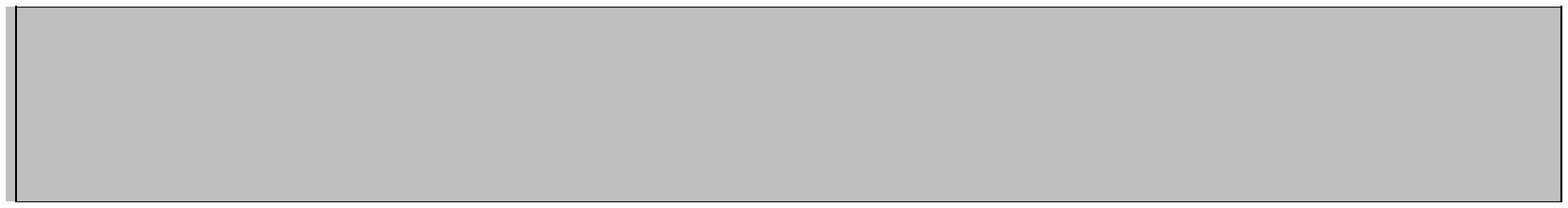                                                                                    ANNEX VFINANCIAL PROPOSAL SUBMISSION FORMRequest for Proposal (RFP) no: RFP 19/037Detailed costs:    All cost in the proposals must be presented in EUROs and should be inclusive of all freight costs (port to port), taxes, duties, VAT as applicable.  SUMMARY:Detailed costs:    All cost in the proposals must be presented in EUROs and should be inclusive of all freight costs (port to port), taxes, duties, VAT as applicable.  SUMMARY:AreasCost (EUR)Cost of 2 X 65 KVA Generator (both should have the same specs and in accordance to Part I & II of the technical requirements)Cost of 1x 45 KVA Generator (Specs should be in accordance to Part I & II of the technical requirements)Freight cost  to the port of Nuku’alofa for 2X 65 KVA Generators  Freight cost  to the port of Nuku’alofa for the 45 KVA Generator Marine Insurance for  2X 65 KVA generatorsMarine Insurance for 1 X  45KVA generator Miscellaneous – please specifyTotal cost  VIP (EURO)Cost of GeneratorsMarine InsuranceFreight cost Other CostsTotal Cost VIP (EURO)AreasCost (EUR)Cost of 2 X 65 KVA Generator (both should have the same specs and in accordance to Part I & II of the technical requirements)Cost of 1x 45 KVA Generator (Specs should be in accordance to Part I & II of the technical requirements)Freight cost  to the port of Nuku’alofa for 2X 65 KVA Generators  Freight cost  to the port of Nuku’alofa for the 45 KVA Generator Marine Insurance for  2X 65 KVA generatorsMarine Insurance for 1 X  45KVA generator Miscellaneous – please specifyTotal cost  VIP (EURO)Cost of GeneratorsMarine InsuranceFreight cost Other CostsTotal Cost VIP (EURO)